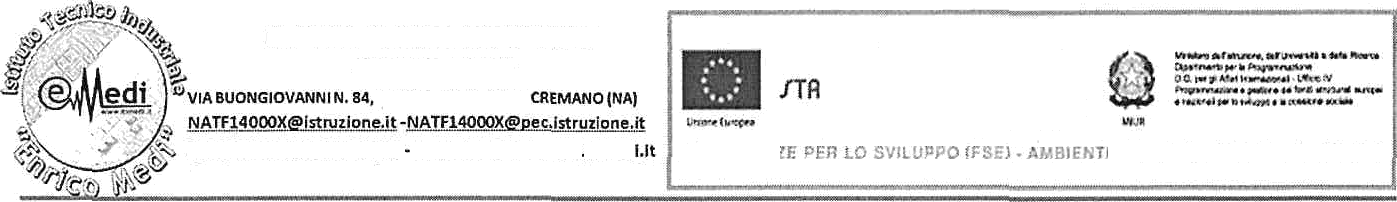 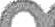 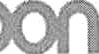 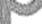 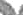 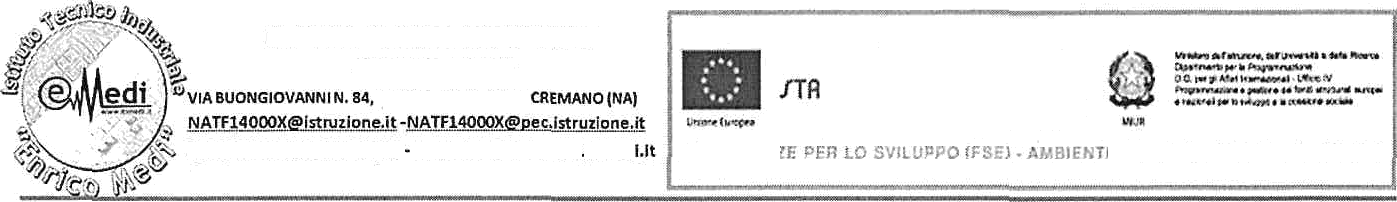 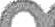 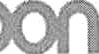 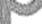 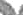 Indirlzzi:	chjmlca, Mater)aTe e elotecnologle - elettrotecnie e Automa4lone o CorsT serallAmbito Territoriale NA-20Codice fiisrale 800197606\8Ai coordinatori delle V classiTutti gli indirizziAgli alunni delle V classiSEDEOggetto: Orientamento in uscita –  Università Telematica Pegaso e Mercatorum                  Le istituzioni universitarie telematiche Pegaso e Mercatorum presenteranno a tutti gli studenti delle classi quinte la nuova offerta formativa per l’Anno Accademico 2024/2025, con particolare riguardo ai Corsi di Laurea ed ai Corsi Aulab.                  L’incontro verrà effettuato in presenza presso l’aula magna dell’ITI E. Medi il giorno 19/03/2024  secondo il seguente orario:dalle ore 10,00 alle 11,00 per le classi quinte dell’indirizzo informatica dalle ore 11,00 alle 12,00 per le classi quinte di tutti gli altri indirizzi di studio                   Gli studenti saranno accompagnati in aula magna dai docenti in orario, che indicheranno nel registro elettronico l’attività di orientamento.                   Al termine delle attività gli studenti riprenderanno le lezioni secondo l’orario scolastico.San Giorgio a Cremano, 15/03/2024                                                                                                 Il Dirigente Scolastico                                                                                              Dr. Salvador Tufano